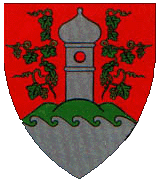 Alsóörsi Közös Önkormányzati Hivatal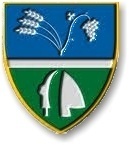 8226 Alsóörs, Endrődi S. u. 49.Tel., fax : (87)447-192E-mail: hivatal@alsoors.huKRID: 706187753A kereskedő adatai:Név: ……………………………………………………………………………………………………………Levelezési cím: …………………………………………………………………………………………..….Székhelye: ……………………………………………………………………………………………………A kereskedő cégjegyzék száma,/ az egyéni vállalkozó nyilvántartási száma/, illetve a kistermelő regisztrációs száma: …………………………….………………………………….………...A kereskedő statisztikai száma: ……………………………………………………………………….….A kereskedő adószáma: ………………………………………………………………………………...…Működési engedély/nyilvántartásba vételről szóló igazolás ügyiratszáma:Telefonszám: ………………………………………………………………………………………..……...E-mail cím:……………………………………………………………………………………………..……A megváltozott adato(ka)t  jelölje X-el: 21/2009. (IX.29.) Korm. rendelet alapjánA MEGVÁLTOZOTT ADAT: A kereskedő neve: ………………………………………………………………………………………Székhelye: ………………………………………………………………….…………………………Adószáma: ……………………………………………………………………………………………KSH száma: ……………………………………………………………………….…………………Cg/e.v. száma: …………………………………………………………………..……………………Az üzlet nyitvatartási ideje: ……………………………………………………………………………Az üzlet címe: …………………………………………………………………………………………Elnevezése: ……………………………………………………………………………………………Használatának  jogcíme: ………………………………………………………………………………Alapterülete: ………………………………………………………………………………………Befogadóképessége:……………………………………………………………………………………Kitől veszi át az üzletet?Név: …………………………………………………………………………………..…………………Székhely: ………………………………………………………………………………………………Cg/ev.szám/kistermelői reg.szám: ……………………………………………………………………Működési engedély ügyiratszáma: ……………………………………………………………………Termékkör leadása (szám megadásával):………………………………………………………………………………………………………………………………………………………………………………………………………………………..Termékkör felvétele (szám megadásával): …………………………………………………………………………………………………………………………………………………………………………………………………………………………Egyéb: …………………………………………………………………………………………………………………………………………………………………………………………………………………………………..……………………………………………………………………………………………………………………………………………………………………………………………………………………………………..Kelt: 20…..… év ………………… hónap ….... nap																																					……………………….…………...							        Cégszerű aláírás (a bejelentő aláírása és bélyegzőlenyomata)Csatolandó okiratok:A csatolandó mellékleteket kérjük eredeti példányban bemutatni, másolás után visszaadjuk.Melléklet az adatváltozás bejelentéséhez: Az egyes kereskedelmi formák és helyek szerinti bontásban a folytatni kívánt kereskedelmi tevékenység jellege: (karikázza be a megfelelőt/megfelelőket!)Kiskereskedelem (Kertv. 2. § 13. pont), megjelölve a vendéglátást (Kertv. 2. § 30. pont), amennyiben ilyen tevékenységet folytat; („Kiskereskedelmi tevékenység: üzletszerű gazdasági tevékenység keretében termékek forgalmazása, vagyoni értékű jog értékesítése és az ezzel közvetlenül összefüggő szolgáltatások nyújtása a végső felhasználó részére, ideértve a vendéglátást is.Melegkonyhás vendéglátás (Vendéglátás: kész- vagy helyben készített ételek, italok jellemzően helyben fogyasztás céljából történő forgalmazása, ideértve az azzal összefüggő szórakoztató és egyéb szolgáltató tevékenységet is.” Melegkonyhás vendéglátóhely: meleg-és hideg ételeket, cukrászati készítményeket, sütő-és édesipari termékeket, kávét, szeszesital és szeszmentes italokat forgalmazó üzlet, ahol az ételeket meghatározóan a helyszínen készítik el.)Nem melegkonyhás vendéglátásNagykereskedelem (Kertv. 2. §. 18. pont);(„Nagykereskedelmi tevékenység: üzletszerű gazdasági tevékenység keretében termékek átalakítás (feldolgozás) nélküli továbbforgalmazása és az ezzel közvetlenül összefüggő raktározási, szállítási és egyéb kapcsolódó szolgáltatások nyújtása kereskedő, feldolgozó részére, ideértve a nagybani piaci tevékenységet, valamint a felvásárló tevékenységet is;”)Kereskedelmi ügynöki tevékenység (Kertv. 2. §. 10. pont);           („Kereskedelmi ügynöki tevékenység: olyan tevékenység, amelynek keretében a kereskedő más javára termékek, szolgáltatások eladására vagy vételére tárgyalásokat folytat, és azokra megbízás alapján szerződést köt.”)Az egyes kereskedelmi formák és helyek szerinti bontásban a forgalmazni kívánt termékek megnevezése és sorszáma a 6. melléklet alapján: 1. Élelmiszer1.1. Meleg-, hideg étel,1.2. Kávéital, alkoholmentes- és szeszes ital,1.3. Csomagolt kávé, dobozos, illetve palackozott alkoholmentes- és szeszes   ital,1.4. Cukrászati készítmény, édesipari termék,1.5. Hús-és hentesáru,1.6. Hal,1.7. Zöldség- és gyümölcs,1.8. Kenyér- és pékáru, sütőipari termék,1.9. Édességáru (csokoládé, desszert, nápolyi, cukorkaáru, előrecsomagolt fagylalt és jégkrém stb.), 1.10. Tej, tejtermék (vaj, sajt, túró, savanyított tejtermék stb.),1.11. Egyéb élelmiszer (tojás, étolaj, margarin és zsír, olajos és egyéb magvak, cukor, só, száraztészta, kávé, tea, fűszer, ecet, méz, bébiétel stb.),1.12. Közérzetjavító és étrend-kiegészítő termék (gyógynövény, biotermék, testépítő szer stb.);2. Dohányterméket kiegészítő termék;3. Textil (szövet, ruházati méteráru, háztartási textiltermék, lakástextília, ágynemű, asztalterítő, törölköző, kötőfonal, hímzéshez, valamint takaró és szőnyeg készítéséhez szükséges alapanyag, rövidáru, tű, varrócérna, gomb stb.);4. Ruházat (gyermek, női, férfi ruházati cikk, bőrruházat és szőrmeáru, ruházati kiegészítő);5. Babatermék (csecsemő- és kisgyermek-ruházati cikk, babakocsi, babaülés, babaágy, babaápolási cikk stb.);6. Lábbeli- és bőráru;7. Bútor, lakberendezés, háztartási felszerelés, világítástechnikai cikk;8. Hangszer;9. Villamos háztartási készülék és villamossági cikk;10. Audió- és videóberendezés;11. Audiovizuális termék (zenei- és videó felvétel, CD, DVD stb.);12. Telekommunikációs cikk;13. Festék, lakk;14. Vasáru, barkács, és építési anyag;15. Szaniteráru;16. Könyv;17. Újság, napilap, folyóirat, periodikus kiadvány;18. Papír- és írószer, művészellátó cikk (vászon, állvány stb.);19. Számítógépes hardver- és szoftver termék;20. Illatszer, drogéria;21. Háztartási tisztítószer, vegyi áru;22. Gépjármű- és motorkerékpár-üzemanyag, motorbenzin, gázolaj, autógáz, gépjármű-kenőanyag, - hűtőanyag és adalékanyag;23. Háztartási tüzelőanyag;24. Palackos gáz;25. Óra- és ékszer;26. Sportszer, sporteszköz (horgászfelszerelés, kempingcikk, csónak, kerékpár és alkatrész, tartozék, lovas felszerelés, kiegészítők stb.);27. Játékáru;28. Közérzettel kapcsolatos nem élelmiszer termék (vérnyomásmérő, hallókészülék, ortopéd cipő, mankó stb.);29. Tapéta, padlóburkoló, szőnyeg, függöny;30. Virág és kertészeti cikk;31. Kedvtelésből tartott állat;32. Állateledel, takarmány;33. Állatgyógyászati termék;34. Szexuális termék;35. Fegyver és lőszer,36. Pirotechnikai termék;37. Mezőgazdasági, méhészeti és borászati cikk, növényvédő szer, termésnövelő anyag, a tevékenységhez szükséges eszköz, kisgép (pincegazdasági felszerelés, vetőmag, tápszer, kötözőfonal, zsineg stb.);38. Fotócikk;39. Optikai cikk;40. Kegytárgy, kegyszer, egyházi cikk;41. Temetkezési kellék;42. Díszműáru, műalkotás, népművészeti és iparművészeti áru;43. Emlék- és ajándéktárgy;44. Numizmatikai termék;45. Kreatív-hobbi és dekorációs termék;46. Használtcikk (használt könyv, ruházati cikk, sportszer, bútor, egyéb használtcikk, régiség);47. Személygépjármű;48. Egyéb gépjármű (tehergépjármű, lakókocsi, 3,5 tonnánál nehezebb jármű);49. Személygépjármű és egyéb gépjármű-alkatrész és - tartozék;50. Motorkerékpár, motorkerékpár-alkatrész és - tartozék;51. Mezőgazdasági nyersanyag, termék (gabona, nyersbőr, toll stb.);52. Mezőgazdasági ipari gép, berendezés;53. Irodagép, - berendezés, irodabútor;54. Speciális gép, berendezés (ipari robot, emelőgép, mérőberendezés, professzionális elektromos gép, berendezés, hajó, repülőgép stb.);55. Ipari vegyi áru;56. Egyéb termelési célú alapanyag termék (műanyag-alapanyag, nyersgumi, ipari textilszál, textilipari rostanyag, kartonpapír, drágakő);57. Nem veszélyes, újrahasznosítható hulladék termék;58. Zálogház által, a tevékenysége keretén belül felvett és ki nem váltott zálogtárgy;59. Egyéb (jelölje meg): ……………………………………………………………………………………………………..…….Vendéglátóhely üzlettípusok és azok jellemzői 				1.Étterem2.    Büfé3.    Cukrászda4.    Kávézó, alkoholmentes italokra specializálódott vendéglátóhely5.    Italüzlet, bár6.    Zenés-táncos szórakozóhely7.    Munkahelyi/közétkeztetést végző vendéglátóhely8.    Gyorsétterem9.    Rendezvényi étkeztetés10.    Alkalmi vendéglátóhely11.    Mozgó vendéglátóhelyADATVÁLTOZÁS  BEJELENTÉSE(kereskedelmi tevékenység)210/2009. (IX.29) Korm. rendelet alapjánIlletékmentesA hatóság érkeztető- és iktatóbélyegzőjének helyeIlletékmentes1.A kereskedő: neveszékhelyeadószámastatisztikai számjelecégjegyzékszáma/vállalkozói nyilvántartási száma2.Az üzlet: nyitvatartási idejeelnevezésehasználatának jogcímealapterületebefogadóképessége3.Termékkört érintő változások:termékkör leadásaúj termékkör felvételeegyéb, éspedig: gazdasági társaság esetében aláírási címpéldány;Nem személyesen eljáró ügyfél esetében kettő tanúval ellátott meghatalmazásilleték megfizetéséről szóló igazolás  eredeti igazolás (előző) leadásaFő terméktípusa:MelegételTevékenység TEÁOR kódjaTEÁOR’08: 5610 – Éttermi, mozgó vendéglátásÜzemeltetés típusaEgész éven át nyitva tartó/időszakosKiszolgálás jellege, felhasznált eszközök, fogyasztás helye:A kiszolgálás lehet hagyományos vagy önkiszolgáló, többször használatos edényekben (étkészlet, poharak stb.). Vendégtérrel rendelkezik, a vendégeknek biztosítani kell a helyszíni fogyasztás lehetőségét.Konyha jellege, ételkészítés helye:Az ételeket helyben készítik, főzőkonyhával rendelkezik.Fő terméktípusa:Melegétel/hidegételTevékenység TEÁOR kódjaTEÁOR’08: 5610 – Éttermi, mozgó vendéglátásÜzemeltetés típusaEgész éven át nyitva tartó/időszakosKiszolgálás jellege, felhasznált eszközök, fogyasztás helye:A kiszolgálás önkiszolgáló, egyszer vagy többször használatos edényekben (étkészlet, poharak stb.). Helyszíni fogyasztás lehetőségét nem kötelező biztosítania.Konyha jellege, ételkészítés helye:Az ételeket nem feltétlenül a helyszínen készítik.Fő terméktípusa:Cukrászati készítmény, édesipari termékTevékenység TEÁOR kódjaTEÁOR’08: 5610 – Éttermi, mozgó vendéglátásÜzemeltetés típusaEgész éven át nyitva tartó/időszakosKiszolgálás jellege, felhasznált eszközök, fogyasztás helye:A kiszolgálás lehet hagyományos vagy önkiszolgáló, egyszer vagy többször használatos edényekben (étkészlet, poharak stb.). Helyszíni fogyasztás lehetőségét nem kötelező biztosítania.Konyha jellege, ételkészítés helye:A cukrászati termékeket nem feltétlenül a helyszínen készítik.Fő terméktípusa:Kávéital, alkoholmentes italTevékenység TEÁOR kódjaTEÁOR’08: 5630 – ItalszolgáltatásÜzemeltetés típusaEgész éven át nyitva tartó/időszakosKiszolgálás jellege, felhasznált eszközök, fogyasztás helye:A kiszolgálás lehet hagyományos vagy önkiszolgáló, egyszer vagy többször használatos edényekben (étkészlet, poharak stb.). Helyszíni fogyasztás lehetőségét nem kötelező biztosítania.Konyha jellege, ételkészítés helye:Az ételeket nem feltétlenül a helyszínen készítik.Fő terméktípusa:Szeszes italTevékenység TEÁOR kódjaTEÁOR’08: 5630 – ItalszolgáltatásÜzemeltetés típusaEgész éven át nyitva tartó/időszakosKiszolgálás jellege, felhasznált eszközök, fogyasztás helye:A kiszolgálás lehet hagyományos vagy önkiszolgáló, egyszer vagy többször használatos edényekben (étkészlet, poharak stb.). Helyszíni fogyasztás lehetőségét nem kötelező biztosítania.Konyha jellege, ételkészítés helye:Az ételeket nem feltétlenül a helyszínen készítik.Fő terméktípusa:Szeszes italTevékenység TEÁOR kódjaTEÁOR’08: 5630 – ItalszolgáltatásÜzemeltetés típusaEgész éven át nyitva tartó/időszakosKiszolgálás jellege, felhasznált eszközök, fogyasztás helye:Zenés szolgáltatást nyújt, tánctérrel rendelkezik. A kiszolgálás lehet hagyományos vagy önkiszolgáló, egyszer vagy többször használatos edényekben (poharak stb.).Konyha jellege, ételkészítés helye:Az ételeket nem feltétlenül a helyszínen készítik.Fő terméktípusa:Melegétel/hidegételTevékenység TEÁOR kódjaTEÁOR’08: 5629 – Egyéb vendéglátásÜzemeltetés típusaEgész éven át nyitva tartó/időszakosKiszolgálás jellege, felhasznált eszközök, fogyasztás helye:A kiszolgálás lehet hagyományos vagy önkiszolgáló, többször használatos edényekben (étkészlet, poharak stb.). Vendégtérrel rendelkezik, a helyszíni fogyasztás lehetőségét kötelező biztosítania.Konyha jellege, ételkészítés helye:Az ételeket nem feltétlenül a helyszínen készítik, minimum tálalóval vagy melegítőkonyhával kell rendelkeznie.Fő terméktípusa:Melegétel/hidegételTevékenység TEÁOR kódjaTEÁOR’08: 5610 – Éttermi, mozgó vendéglátásÜzemeltetés típusaEgész éven át nyitva tartó/időszakosKiszolgálás jellege, felhasznált eszközök, fogyasztás helye:A kiszolgálás lehet hagyományos vagy önkiszolgáló, egyszer vagy többször használatos edényekben (étkészlet, poharak stb.). Helyszíni fogyasztás lehetőségét nem kötelező biztosítania.Konyha jellege, ételkészítés helye:Az ételeket nem feltétlenül a helyszínen készítik, minimum befejező konyhával rendelkezik.Fő terméktípusa:Melegétel/hidegételTevékenység TEÁOR kódjaTEÁOR’08: 5621 – Rendezvényi étkeztetésÜzemeltetés típusaAlkalmiKiszolgálás jellege, felhasznált eszközök, fogyasztás helye:A kiszolgálás helye a rendezvény. A kiszolgálás lehet hagyományos vagy önkiszolgáló, egyszer vagy többször használatos edényekben (étkészlet, poharak stb.). Helyszíni fogyasztás lehetőségét nem kötelező biztosítania.Konyha jellege, ételkészítés helye:Az ételeket nem feltétlenül a helyszínen készítik.Fő terméktípusa:Melegétel/hidegétel, kávéital, alkoholmentes és szeszes italTevékenység TEÁOR kódjaTEÁOR’08: 5610 – Éttermi, mozgó vendéglátásÜzemeltetés típusaAlkalmiKiszolgálás jellege, felhasznált eszközök, fogyasztás helye:Meghatározott helyen üzemel. A kiszolgálás lehet hagyományos vagy önkiszolgáló, egyszer vagy többször használatos edényekben (étkészlet, poharak stb.). Pl. Telepített food truck, borozó egy borfesztiválonKonyha jellege, ételkészítés helye:Az ételeket nem feltétlenül a helyszínen készítik.Fő terméktípusa:Melegétel/hidegétel, kávéital, alkoholmentes és szeszes italTevékenység TEÁOR kódjaTEÁOR’08: 5610 – Éttermi, mozgó vendéglátásÜzemeltetés típusaAlkalmiKiszolgálás jellege, felhasznált eszközök, fogyasztás helye:Folyamatosan változtatja a helyét, nem tartózkodik huzamosabb ideig egy helyben. A kiszolgálás önkiszolgáló értékesítés formájában történik nem biztosít ülőhelyet, egyszer vagy többször használatos edényekben (étkészlet, poharak stb.). Pl. Mozgó food truck, mozgó (kiskocsin) borozó egy borfesztiválonKonyha jellege, ételkészítés helye:Az ételeket nem feltétlenül a helyszínen készítik.